SAMPLE ANSTRACT AND PREPARATION INSTRUCTIONST. Emplate1 and I. N. Structions21University of Carbon Nanotubes, Dourdan, 91200, FRANCE2Graphene Laboratory, Dourdan, 91200, FRANCEThe abstracts are limited to text and 2 figures/tables, in ONE page. The Abstract templates are available online in several formats on the conference website. The template shall be completed and sent for submission in pdf format. Please submit your final contribution via the scientific registration procedure, available online at http://graph-and-co19.sciencesconf.org.References[1] S. Ample, Proc. MEMS 2008, pp. 100-103.[2] A. B. Stract and S. Ample, Tech. Digest IEDM 2009, pp. 200-205.[3] S. Mart and S. O. Lution, J. Journal  ., 23 (2006), pp. 300-315.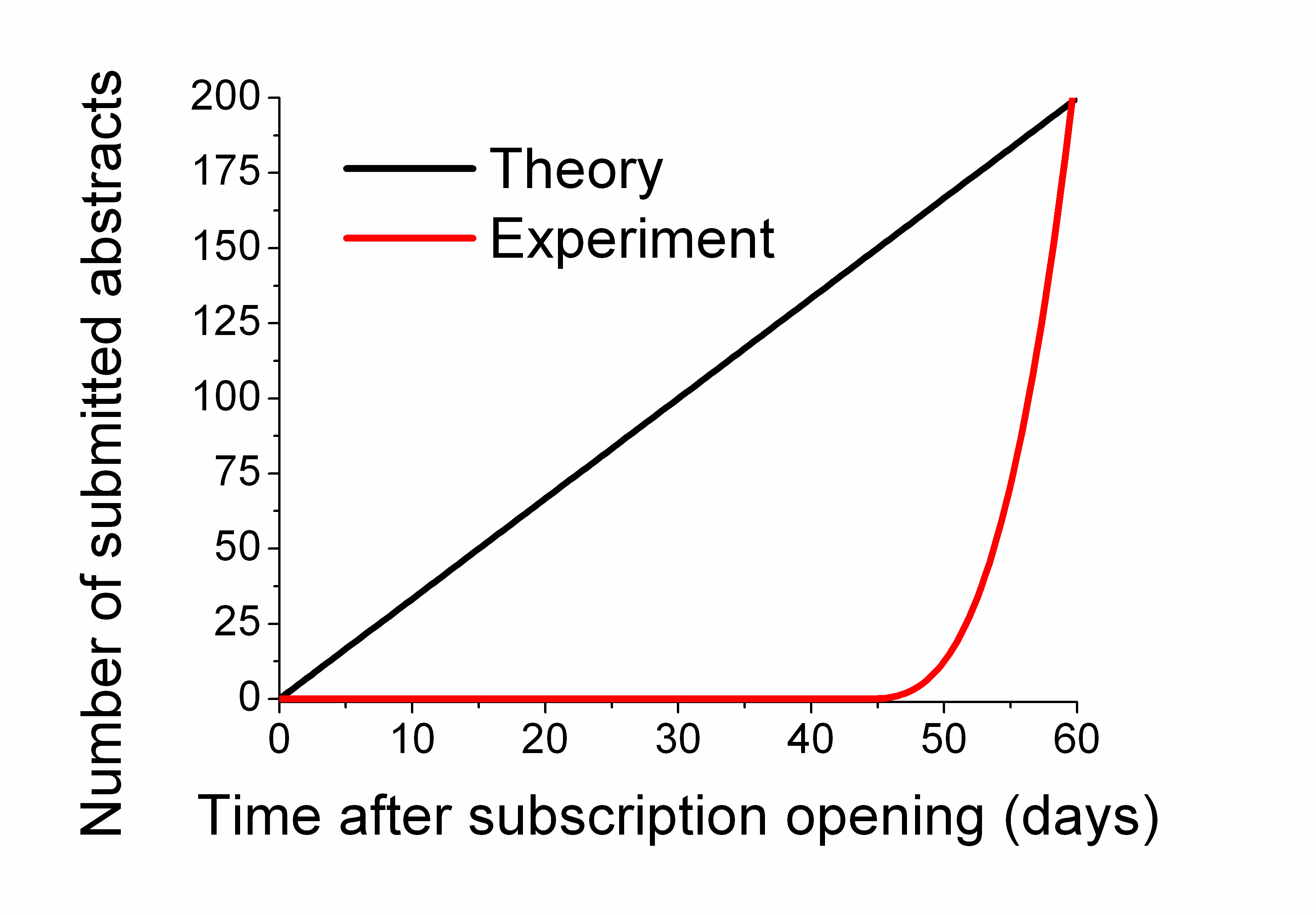 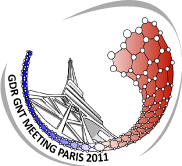 Figure 1 : GNT 2011 conference logo.